CURRICULUM VITAE 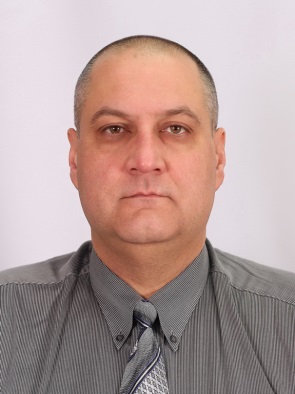 I. Personal dataI. Personal dataName:                                                             Ihor BOLOTYUKAddress:Gagarina str., 13/3, Kamianets-Podilsky city, UKRAINE, 32300Gagarina str., 13/3, Kamianets-Podilsky city, UKRAINE, 32300Phone (Home) in UkrainePhone (Mobile) Phone (Home) in UkrainePhone (Mobile) +380 384938632+380 977486213+380 639903959E-mailE-mailigorpb@yandex.ua    igorpb@i.uaigorpbua@gmail.comDOB: DOB: DOB: january, 02, 1967january, 02, 1967NationalityNationalityNationalityukrainianukrainianGenderGenderGendermalemaleMarital statusMarital statusMarital statusmarriedmarriedII. Education and qualifications II. Education and qualifications II. Education and qualifications II. Education and qualifications II. Education and qualifications 1983-1989 – Chernovtsy State Medical Institute, UKRAINE (USSR);1989-1990 – Specialty “general surgery” based on the Kamianets-Podilsky city hospital, UKRAINE (USSR);1990 – Military medical Academy of Kirov, Leningrad, (USSR), Courses of improvement of qualification on a cycle «Urgent thoracic, abdominal and military-field surgery»;1997 – Vinnitsa medical institute of Pirogov, Vinnitsa, UKRAINE,  Courses of improvement of qualification on a cycle “Surgery of urgent conditions”;2002, 2007, 2012 – Faculty of improvement of qualification in National Medical university of Pirogov, Courses of improvement of qualification on a cycle “Planned and urgent surgery”.1983-1989 – Chernovtsy State Medical Institute, UKRAINE (USSR);1989-1990 – Specialty “general surgery” based on the Kamianets-Podilsky city hospital, UKRAINE (USSR);1990 – Military medical Academy of Kirov, Leningrad, (USSR), Courses of improvement of qualification on a cycle «Urgent thoracic, abdominal and military-field surgery»;1997 – Vinnitsa medical institute of Pirogov, Vinnitsa, UKRAINE,  Courses of improvement of qualification on a cycle “Surgery of urgent conditions”;2002, 2007, 2012 – Faculty of improvement of qualification in National Medical university of Pirogov, Courses of improvement of qualification on a cycle “Planned and urgent surgery”.1983-1989 – Chernovtsy State Medical Institute, UKRAINE (USSR);1989-1990 – Specialty “general surgery” based on the Kamianets-Podilsky city hospital, UKRAINE (USSR);1990 – Military medical Academy of Kirov, Leningrad, (USSR), Courses of improvement of qualification on a cycle «Urgent thoracic, abdominal and military-field surgery»;1997 – Vinnitsa medical institute of Pirogov, Vinnitsa, UKRAINE,  Courses of improvement of qualification on a cycle “Surgery of urgent conditions”;2002, 2007, 2012 – Faculty of improvement of qualification in National Medical university of Pirogov, Courses of improvement of qualification on a cycle “Planned and urgent surgery”.1983-1989 – Chernovtsy State Medical Institute, UKRAINE (USSR);1989-1990 – Specialty “general surgery” based on the Kamianets-Podilsky city hospital, UKRAINE (USSR);1990 – Military medical Academy of Kirov, Leningrad, (USSR), Courses of improvement of qualification on a cycle «Urgent thoracic, abdominal and military-field surgery»;1997 – Vinnitsa medical institute of Pirogov, Vinnitsa, UKRAINE,  Courses of improvement of qualification on a cycle “Surgery of urgent conditions”;2002, 2007, 2012 – Faculty of improvement of qualification in National Medical university of Pirogov, Courses of improvement of qualification on a cycle “Planned and urgent surgery”.III. Summary of relevant work experience    III. Summary of relevant work experience    III. Summary of relevant work experience    III. Summary of relevant work experience    III. Summary of relevant work experience    1989-2002 – Surgeon of Kamianets-Podilsky city hospital, Kamianets-Podilsky,             UKRAINE;2002-2003 – Senior medical officer of Mine Action Tasks Forces, United Nation interim forces in Lebanon (UNIFIL),                                                               LEBANON;                                                                                            2003-2009 – Surgeon of Kamianets-Podilsky city hospital, Kamianets-Podilsky-city,      UKRAINE;2009-2010 – Surgeon of  Al-Refai hospital, Taiz-city,                                                               YEMEN; 2010-2012 – Surgeon of Kamianets-Podilsky city hospital, Kamianets-Podilsky-city,      UKRAINE;2012 (apr-sept) – International Company “Global Offshore Project”, Benghazi,                  LIBYA; 2012-2013 – Surgeon of Kamianets-Podilsky city hospital, Kamianets-Podilsky,             UKRAINE;2013-2015 – Surgeon of Tobruk Medical Centre, Tobruk-city,                                                  LIBYA.1989-2002 – Surgeon of Kamianets-Podilsky city hospital, Kamianets-Podilsky,             UKRAINE;2002-2003 – Senior medical officer of Mine Action Tasks Forces, United Nation interim forces in Lebanon (UNIFIL),                                                               LEBANON;                                                                                            2003-2009 – Surgeon of Kamianets-Podilsky city hospital, Kamianets-Podilsky-city,      UKRAINE;2009-2010 – Surgeon of  Al-Refai hospital, Taiz-city,                                                               YEMEN; 2010-2012 – Surgeon of Kamianets-Podilsky city hospital, Kamianets-Podilsky-city,      UKRAINE;2012 (apr-sept) – International Company “Global Offshore Project”, Benghazi,                  LIBYA; 2012-2013 – Surgeon of Kamianets-Podilsky city hospital, Kamianets-Podilsky,             UKRAINE;2013-2015 – Surgeon of Tobruk Medical Centre, Tobruk-city,                                                  LIBYA.1989-2002 – Surgeon of Kamianets-Podilsky city hospital, Kamianets-Podilsky,             UKRAINE;2002-2003 – Senior medical officer of Mine Action Tasks Forces, United Nation interim forces in Lebanon (UNIFIL),                                                               LEBANON;                                                                                            2003-2009 – Surgeon of Kamianets-Podilsky city hospital, Kamianets-Podilsky-city,      UKRAINE;2009-2010 – Surgeon of  Al-Refai hospital, Taiz-city,                                                               YEMEN; 2010-2012 – Surgeon of Kamianets-Podilsky city hospital, Kamianets-Podilsky-city,      UKRAINE;2012 (apr-sept) – International Company “Global Offshore Project”, Benghazi,                  LIBYA; 2012-2013 – Surgeon of Kamianets-Podilsky city hospital, Kamianets-Podilsky,             UKRAINE;2013-2015 – Surgeon of Tobruk Medical Centre, Tobruk-city,                                                  LIBYA.1989-2002 – Surgeon of Kamianets-Podilsky city hospital, Kamianets-Podilsky,             UKRAINE;2002-2003 – Senior medical officer of Mine Action Tasks Forces, United Nation interim forces in Lebanon (UNIFIL),                                                               LEBANON;                                                                                            2003-2009 – Surgeon of Kamianets-Podilsky city hospital, Kamianets-Podilsky-city,      UKRAINE;2009-2010 – Surgeon of  Al-Refai hospital, Taiz-city,                                                               YEMEN; 2010-2012 – Surgeon of Kamianets-Podilsky city hospital, Kamianets-Podilsky-city,      UKRAINE;2012 (apr-sept) – International Company “Global Offshore Project”, Benghazi,                  LIBYA; 2012-2013 – Surgeon of Kamianets-Podilsky city hospital, Kamianets-Podilsky,             UKRAINE;2013-2015 – Surgeon of Tobruk Medical Centre, Tobruk-city,                                                  LIBYA.IV. LanguagesIV. LanguagesIV. LanguagesIV. LanguagesIV. LanguagesNative languageNative languageUkrainian & RussianUkrainian & RussianUkrainian & RussianOther languagesOther languages English  English Arabic ReadingReading       +       +      -WritingWriting       +       +      -VerbalVerbal       +       +      +“I CERTIFY THAT ALL INFORMATION STATED IN THIS RESUME IS TRUE AND COMPLETE TO THE BEST OF MY KNOWLEDGE.”15 sept 2015			                                                                                          Ihor BOLOTYUK, MD “I CERTIFY THAT ALL INFORMATION STATED IN THIS RESUME IS TRUE AND COMPLETE TO THE BEST OF MY KNOWLEDGE.”15 sept 2015			                                                                                          Ihor BOLOTYUK, MD “I CERTIFY THAT ALL INFORMATION STATED IN THIS RESUME IS TRUE AND COMPLETE TO THE BEST OF MY KNOWLEDGE.”15 sept 2015			                                                                                          Ihor BOLOTYUK, MD “I CERTIFY THAT ALL INFORMATION STATED IN THIS RESUME IS TRUE AND COMPLETE TO THE BEST OF MY KNOWLEDGE.”15 sept 2015			                                                                                          Ihor BOLOTYUK, MD “I CERTIFY THAT ALL INFORMATION STATED IN THIS RESUME IS TRUE AND COMPLETE TO THE BEST OF MY KNOWLEDGE.”15 sept 2015			                                                                                          Ihor BOLOTYUK, MD 